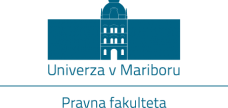 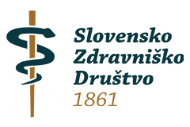 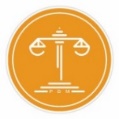 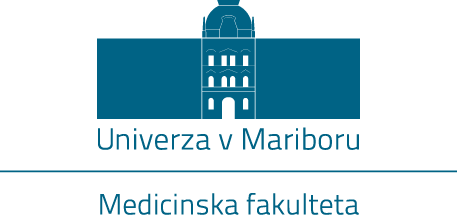 MEDICINA, PRAVO IN DRUŽBA32. posvetovanjeMaribor, 23. in 24. marec 2023Univerza v Mariboru, Slomškov trg 15, 2000 Maribor, SlovenijaČetrtek, 23. marec 202309.00 - 09.15:     Otvoritev: Rektor Univerze v Mariboru red. prof. dr. Zdravko Kačič09.15 - 09.30:	Uvodni nagovori Župan Mestne občine Maribor Saša Arsenovič, prim. viš. pred. Jelka Reberšek Gorišek, dr. med. in red. prof. dr. Vesna Rijavec, univ. dipl. prav.Prva sekcija: Predvidevanja za obvladovanje globalnih tveganj za zdravje v prihodnostiModeratorka: Nataša Markovič09.30 - 09.50 	Minister za zdravje Danijel Bešič Loredan, dr. med., spec. ortopedske kirurgije: Strateški pogledi MZ glede predvidevanj za obvladovanje globalnih tveganj za zdravje v prihodnosti09.50 - 10.10 	Ministrica za pravosodje dr. Dominika Švarc Pipan, univ. dipl. prav.: Legalnost, demokratičnost, fleksibilnost, etičnost, družbena sprejemljivost pravne ureditve v času pandemij 10.10 - 10.30 	dr. Anne-Katrin Bock, univ. dipl. mikrobiolog.: Strategic foresight for policy10.30 - 10.50 	prof. dr. Henrique Martins, MD, MPhil: EU Health Data Center and a common data strategy for public health10.50 - 11.10 	asist. Zoran Simonović, dr. med., spec. javnega zdravja, Lea Knez, dr. med., spec. infektologije: Pričakovana poglavitna globalna tveganja za zdravje11.10 - 11.30 	razprava11.30 - 11.45      odmor za kavo11.45 - 12.05 	Nuška Čakš Jager, dr. med., spec. javnega zdravja: Pripravljenost na večja tveganja za javno zdravje v okviru Mednarodnega zdravstvenega pravilnika  12.05 - 12.25 	prof. dr. Vojko Flis, dr. med.: Problem vzdržnosti zdravstvenih sistemov glede na predvidevanja globalnih tveganj za zdravje12.25 – 12.45 	prof. dr. Muhamed Turkanović, FERI: Naslavljanje izzivov digitalne preobrazbe zdravstva skozi prizmo naprednih digitalnih tehnologij in podpornih institucij12.45 - 13.05 	prof. dr. Alojz Ihan, dr. med. spec. klinične mikrobiologije: Pričakovanja in odziv družbe na globalna tveganja v medicini 13.05 - 13.25 	Tomaž Vesel, univ. dipl. prav.: Mediji in zdravstvo – pomen in vpliv v prihodnosti13.25 - 14.00 	razprava14.00 - 15.00 	odmor za kosilo15.00 - 15.20 	prof. dr. Tomaž Keresteš, univ. dipl. prav.: Kdaj je možen suspenz ustavnih pravic ob širših tveganjih za zdravje?15.20 - 15.40 	doc. dr. Luka Mišič, mag. prava: Prihodnost ustavne pravice do zdravstvenega varstva 15.40 - 16.00 	univ. prav. Mag. dr. Karl Stőger, univ. dipl. prav., Univerza na Dunaju: What did the pandemic teach us about the adminissibility of vaccine mandates16.00 - 16.20 	akad. prof. dr. Željko Knez, Fakulteta za kemijo in kemijsko tehnologijo UM: Razvoj cepiv in zdravil v prihodnosti16.20 - 16.40	prof. dr. sc. Krešimir Pavelić, dr. med.: Pomen genskega materiala za prihodnost16.40 - 17.00 	razprava17.00 - 17.15     odmor za kavo17.15 – 17.35 	prof. dr. Matjaž Perc, Oddelek za fiziko Fakultete za naravoslovje in matematiko UM: Nanovojna kot miselni eksperiment 17.35 - 17.55 	prof. dr. Iztok Podbregar, dekan Fakultete za organizacijske vede UM: Pripravljenost na nevarnost jedrske katastrofe17.55 - 18.15 	doc. dr. Ernest Vončina, univ. dipl. kem., NIJZ: Ukrepi za varstvo okolja v prihodnosti – monitoring zraka in vode18.15 - 19.00      Razprava20.00			Družabno srečanje z literarnim uvodom Avgusta DemšarjaPetek, 24. marec 2023Prva sekcija: Prihodnost poklicev – moderatorja: Iztok Takač in Suzana Kraljić09.00 - 09.20	Ministrica, pristojna za digitalno preobrazbo prof. dr. Emilija Stojmenova Duh: Načrtovanje digitalizacije (digitalna transformacija) in tehnologije v medicini09.20 - 09.30	prof. dr. Miro Cerar, univ. dipl. prav.: Etična perspektiva razvoja prava09.30 - 09.50     prim. viš. pred. Jelka Reberšek Gorišek, dr. med.: Zdravniški poklic v prihodnosti - Odnos bolnik zdravnik v prihodnosti z upoštevanjem tehnološkega razvoja09.50 - 10.10	prof. dr. Šime Ivanjko, univ. dipl. prav.: Kam se bo razvijal pravniški poklic?10.10 - 10.30	doc. dr. Mojca Tancer Verboten, univ. dipl. prav.: Razvojni pogled na nove oblike zaposlovanja in dela na področju javnega in zasebnega zdravstva10.30 - 10.50	razprava10.50 - 11.00      odmor za kavoDruga sekcija: Izvedenstvo – moderatorja: Jelka Reberšek Gorišek in Vesna Rijavec11.00 - 11.20	    višja sodnica Blanka Javorac Završek, univ. dipl. prav.: Kriteriji za izvedenstvo11.20 - 11.40     prof. dr. Vojko Flis, dr. med., Ivica Flis, dr. med. spec. fizik. med. in rehabilitacije: Vloga izvedenca v sodnih postopkih11.40 - 12.00	prof. dr. Vesna Rijavec, univ. dipl. prav.: Postavitev ustreznega izvedenca v sodnih postopkih12.00 - 12.20	prof. dr. Jože Balažic, dr. med., izr. prof. dr. Tomaž Zupanc, dr. med.: Pomen Komisije za fakultetna izvedenska mnenja v izvedenstvu na Slovenskem12.20 - 12.40	prof. dr. Miha Šepec, univ. dipl. prav.: Izvedenstvo v kazenskem pravu12.40 - 13.00	Blanka Kores Plesničar, dr. med., spec. psihiatrije: Psihiatrično izvedenstvo13.00 - 14.00	razprava14.00 - 15.00     odmor za kosilo15.00 - 15.20 	prof. dr. Radko Komadina, dr. med., svetnik: Izvedenstvo v travmatologiji15.20 - 15.40 	viš. pred. dr. Zdenka Čebašek Travnik, dr. med., spec. psihiatrije: Izvedenstvo v družinskem sodstvu 15.40 - 16.00 	dr. Tristan Rigler, dr. med., klinični psiholog: Izvedenstvo v klinični psihologiji16.00 - 16.20 	viš. pred. mag. Martin Bigec, dr. med., spec. pediatrije: Izvedenstvo v pediatriji16.20 - 16.40 	doc. dr. Urban Vrtačnik, univ. dipl. prav.: Problem izvedenstva v zobozdravstvu zaradi odškodninskih zahtevkov zaradi posegov v tujini16.40 - 17.00 	asist. Peter Golob, dr. med.: Medicinsko izvedenstvo – odnos med zakonom in medicinsko etiko17.00 - 18.00	razpravaMednarodna sekcija: Petek, 24. marec 2023 po spletuModeratorja: Suzana Kraljić, Tjaša Ivanc, Thomas HellerLanguages: * Slovenian, Croatian, Bosnian, Serbian ** English *** German 11.00 -  11.15	    prof. dr. David Schultz**: Right to be ill?11.15 -  11.30     prof. dr. Jozo Čizmić*: Učinci obaviještenosti pacijenta na zdravlje pacijenta (pravo pacijenta na obaviještenost)11.30 - 11.45   	prof. dr. Marta Sjeničić**: WHO International Health Regulations – Lessons learnt from COVID-19 pandemic11.45 - 12.00     dr. Nina Peršak**: Hate speech in times of pandemic12.00 - 12.30	Discussion12.30 - 12.45	prof. dr. Yener Unver***: Gerichtsgutachter im Bereich vom Medizinrecht in der Turkei12.45 - 13.00      višji pred. Thomas Heller**: Trends in Medical Malpractice in United States and Impact of Tort Reform Legislation 13.00 - 13.15	prof. dr. Dinka Šago: Neke dvojbe sudsko-medicinskog vještačenja u praksi13.15 - 13.30	prof. dr. Jana Goriup: The importance of safety for older adults during rapid aging in longevity Slovenian society13.30 - 13.45   	prof. dr. Blaž Ivanc**: Supervisory mechanisms of the Slovenian healthcare system13.45 - 14.00     Discussion14.00 - 15.00	Lunch breakSreda, 22. marec 2023Študentska delavnica v angleškem jeziku v živo in po spletu12.00 - 14.00: 		Migracije in zdravjeModeratorji:    doc. dr. Cocou Marius Mensah, prof. dr. Matjaž Zwitter**Organizator si pridružuje pravico do spremembe programa.Pridobitev kreditnih točk Zdravniške zbornice Slovenije v postopkuInformacije: Univerza v Mariboru Pravna fakulteta, Center za medicinsko pravo, Mladinska ulica 9, 2000 Maribor, telefonska številka: 02 250 42 38, elektronska pošta: dekanat.pf@um.siKotizacija: 250 EUR (z vključenim DDV). Kotizacija vključuje obisk predavanj, pisno gradivo, okrepčila med odmori kakor tudi četrtkovo družabno srečanje. Kotizacije so oproščeni upokojeni člani Zdravniškega društva Maribor in člani Pravniškega društva v Mariboru ter študenti prava, medicine in drugih fakultet.Kotizacijo nakažite na transakcijski račun: Univerza v Mariboru, Pravna fakulteta, Mladinska ulica 9, 2000 Maribor, št. TRR: SI56 0110 0609 0122 141, s sklicem: 6509 (obvezno navedite sklic).Z zgodnjimi prijavami, ki jih sprejemamo do vključno 12. marca 2023, si zagotovite znižano plačilo kotizacije 200 EUR (z vključenim DDV).Organizacijski odbor posveta:
Prim. Jelka Reberšek Gorišek, dr. med.
Prof. dr. Vesna Rijavec, univ. dipl. prav.
Prof. dr. Vojko Flis, dr. med.
Prof. dr. Suzana Kraljić, univ. dipl. prav.
Urška Kukovec, univ. dipl. prav.
Bojana Kmetec Rošic, univ. dipl. prav.
doc. dr. Jernej Završnik, dr. med.
asist. Zoran Simonović, dr. med.
prof. dr. Tjaša Ivanc, univ. dipl. prav.
Lea Knez, dr. med.